Gesuch um Urlaub während der SchulzeitDas Urlaubsgesuch ist so früh als möglich, jedoch mindestens vier Wochen vorher einzureichen. Für die Jokerhalbtage genügen drei Tage im Voraus.Die Gesuche werden über folgende Personen eingereicht:Jokerhalbtag(e): Über die Klassenlehrperson des Kindes.Urlaub 1 – 3 Tage: Über die Schulleitung des Kindes bzw. des ältesten Kindes.längere Urlaubsgesuche: Über den Schulrat -> https://www.schule-widnau.ch/schuleschulrat Über das Gesuch entscheidet die entsprechende Instanz.Personalien des Kindes / der KinderE-Mail-Adresse der Eltern:                  Wir ersuchen um Urlaub für 	 1 Jokerhalbtag	(Bewilligung durch die Klassenlehrperson)	 2 Jokerhalbtage 	(Bewilligung durch die Klassenlehrperson)	 1 - 3 Tage 	(Bewilligung durch die Schulleitung)	 mehr als 3 Tage 	(Bewilligung durch den Schulrat)Den Urlaub benötigen wir	am 	     	bzw. 	vom / bis 	     Bitte begründen Sie Ihren Antrag auf Urlaub auf der Folgeseite.Grund für das Urlaubsgesuch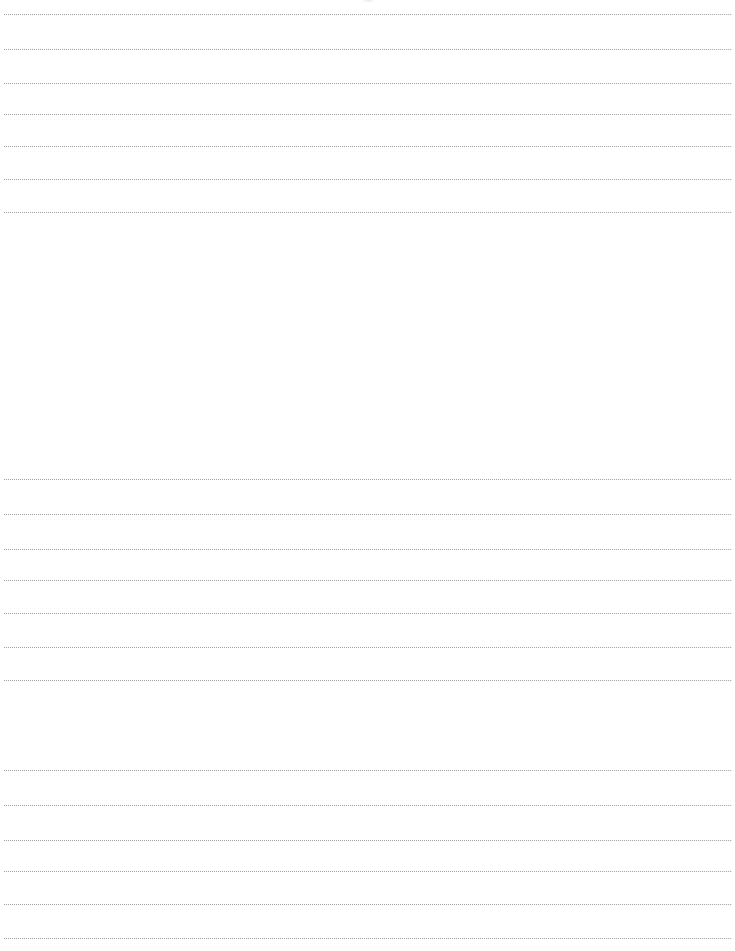 
Entscheid zum UrlaubsgesuchName/Vorname Kind / KinderKlasse / SchulhausLehrperson Der Urlaub wird bewilligt. Das Urlaubsgesuch wird abgelehnt. Begründung: